Publicado en Ciudad de México el 05/07/2018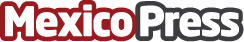 Dan Smoot se une a Riverbed como el primer Director de Atención al Cliente Un líder consumado con experiencia global en el éxito, las ventas y las operaciones de los clientes, Smoot se asegurará de que los clientes reciban valor y rendimiento excepcionales de sus inversiones en RiverbedDatos de contacto:Flor CarrenoAgencia de Relaciones Públicas56152196Nota de prensa publicada en: https://www.mexicopress.com.mx/dan-smoot-se-une-a-riverbed-como-el-primer Categorías: Hardware E-Commerce Nombramientos Software Ciberseguridad Recursos humanos Ciudad de México http://www.mexicopress.com.mx